ПОЛОЖЕНИЕ (версия 1.01)

о проведении спортивно-массового мероприятия 
Забега «Обливание водой», 
посвященный Дню Здоровья!1. Цели и задачи 

Спортивно-массовое мероприятие Забег «Обливание водой» (Далее - Соревнование) проводится в следующих целях: 
- пропаганда физической культуры, спорта и здорового образа жизни, за счет популяризации занятий оздоровительным бегом; 
- воспитание патриотизма и гражданственности; 
- популяризация зоны отдыха на территории Таврического сада; 
- активизация борьбы с негативными привычками – курением, употреблением алкоголя, наркотиков; 
- повышение качества и доступности услуг в сфере спорта для внутреннего и международного туризма; 
- создание имиджа Санкт-Петербурга как субъекта Российской Федерации, ориентированного 
на активное развитие массового спорта, соответствующего международным стандартам.2. Организатор Соревнования 

Организатором Соревнования выступает Общество с ограниченной ответственностью Компания по организации спортивно-массовых мероприятий «Эркер» (далее - Организатор). 
Организатор отвечает за: 
- подготовку документов и материалов для работы Мандатной комиссии; 
- предоставление призов для вручения победителям и призерам полумарафона; 
- информационное обеспечение участников; 
- обеспечение судейства; 
- аренду материально технического обеспечения; 
- организацию мер безопасности и медицинского обеспечения забега. 

Соревнования проводятся при содействии Дирекции «Таврический сад».3. Условия финансирования Соревнования 

Расходы по организации и проведению Соревнований покрываются за счет собственных 
и привлеченных финансовых средств Организатора, а также платежами участников Соревнований. 
Все расходы, связанные с проездом, страхованием, размещением и питанием несут командирующие организации или сами участники.4. Место, дата проведения и основные характеристики Соревнования 

Дата: 16.04.2017 (воскресенье) 
Время: 09:00 - 15:00 Старт в 12.00 
Место проведения: Санкт-Петербург, м. Чернышевская , «Таврический сад», Кирочная улица, 50Б 
Старт и финиш пробега располагаются внутри сада. 

Участник самостоятельно оценивает уровень своей физической подготовки и определяет в каком забеге принять участие.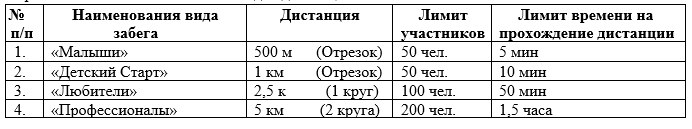 5. Программа Соревнования 

9 апреля 2017 года 
12:00-20:00 – Время работы ЭКСПО, регистрация новых участников и выдача стартовых пакетов зарегистрированным участникам. 

16 апреля 2017 года 
09:00 – Открытие стартово-финишного городка, начало работы раздевалок и камер хранения 
для личных вещей; 
09:00 до 11:00 - выдача номеров участникам, выдача электронных чипов; 
11:00 - Официальная церемония открытия Соревнований; 
11:05 до 11:30 - массовая разминка участников у сцены; 
11:30 - Старт 500 м «Малыши»;
11:40 - Старт 1 км «Детский Старт»;
11:50 до 12:00 - построение участников в стартовой зоне каждой дистанции; 
12:00 Старт дистанции 2,5 км и 5 км; 
12:30 Торжественная церемония награждения победителей «Детский Старт» и «Малыши»; 
12:00 до 13:30 - развлекательная программа для участников забега, розыгрыш призов, детская анимационная зона, шоу-программа, работа полевой кухни; 
13:30 - Завершение работы зоны финиша; 
13:00 - Торжественная церемония награждения победителей всех дистанций 
14:00 - время закрытия соревнований и стартового городка.6. Участники Соревнования 

К участию в Соревновании допускаются любители бега: 
- дистанция 500 м - от 4 до 6 лет (включительно); 
- дистанция 1 км - от 7 до 13 лет (включительно); 
- дистанция 2,5 км и 5 км - от 14 лет и старше; 

Участники дистанций на 500 м «Малыши» и 1 км «Детский Старт» допускаются на Соревнование в сопровождении взрослых: законных представителей или руководителя группы.7. Категории участников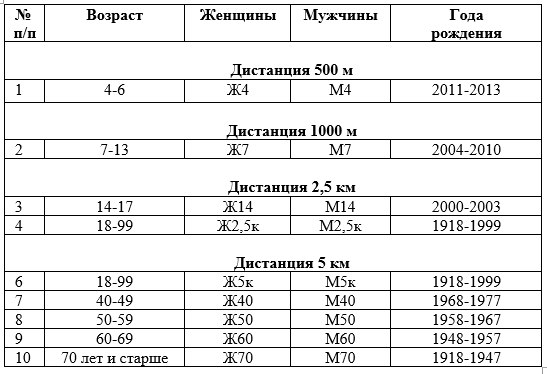 8. Условия допуска к Соревнованиям 

К Соревнованию допускается участник, которому выдан стартовый пакет, включающий личный номер участника. 
Для получения стартового пакета участник обязан предъявить: 
- оригинал удостоверения личности (паспорт, военный билет, права и т.д); 
- оригинал медицинской справки с печатью выдавшего учреждения, с подписью и печатью врача, в которой должно быть указанно, что участник допущен к Соревнованию на выбранную 
им дистанцию - справка должна быть оформлена не ранее чем за один год до начала Соревнования. 
- оригинал документ, удостоверяющий право участника на бесплатное участие в Соревновании или на получение льготы на оплату регистрационного взноса (для льготных категорий граждан). 

Для получения стартового пакета доверенным лицом участника, он обязан предъявить: 
- оригинал доверенности на имя доверенного лица; 
- копию удостоверения личности участника; 
- оригинал медицинской справки на имя участника с печатью выдавшего учреждения, с подписью и печатью врача, в которой должно быть указано, что участник допущен к Соревнованию на выбранную им дистанцию или большую дистанцию. 

При отсутствии удостоверения личности, медицинской справки и документов, подтверждающих право на льготу участник к Соревнованию не допускается, стартовый пакет участника не выдаётся. 

При получении стартового пакета участник обязан подписать расписку, в соответствии с которой он полностью снимает с Организатора ответственность за возможный ущерб здоровью, полученный им во время Соревнования.Расписка.pdf 162 Кб9. Услуги, предоставляемые участникам в рамках Соревнования 

Пакет услуг: 
- стартовый пакет участника, личный номер, булавки; 
- индивидуальный электронный чип для хронометража; 
- бутылка воды; 
- памятная Медаль финищера (только для участников, пробежавших всю выбранную дистанцию); 
- охрана ценных вещей в камере хранения; 
- отапливаемая раздевалка; 
- душ; 
- массаж; 
- первая медицинская помощь на всем протяжении трассы (при необходимости); 
- персональное фото финиша участника/команды (с размещением в группе Вк Соревнования); 
- публикация результата в итоговом протоколе; 
- обед после преодоления дистанции – «Полевая кухня» (только для участников дистанций 5 км).10. Регистрация участников Соревнования 

Электронная регистрация участников на дистанции 5 км; 2,5 км; 1 км и 500 м будет открыта с 24:00 25.03.2017 до 24:00 7.04.2017 на сайте http://reg.o-time.ru/list_future.php 
При регистрации участник обязан указывать персональные данные в соответствии 
с удостоверением личности. 
Участник считается зарегистрированным, если он заполнил регистрационную форму и оплатил регистрационный взнос. 


! В случаи успешной регистрации, на сайте в общем списке всех участников напротив фамилии участника отмечается зеленая галочка! 
Регистрация участника аннулируется, если участником указаны ложные, неточные или не полные данные. В случае аннулирования регистрации денежные средства участнику не возвращаются. 
Электронная регистрация участников на Соревнование завершается в 24:00 7 апреля 2017 года, или ранее, если достигнет лимит количества участников. 
По окончании регистрации участникам присваиваются стартовые номера. Участник Соревнования может бежать только под своим зарегистрированным номером. 

Дополнительная регистрация на все дистанции в день проведения Соревнования 16.04.2017 производится. 
Дополнительная регистрация на Соревнования будет открыта 10.04.2017 - 13.04.2017, если на момент открытия электронной регистрации не будет набрано максимальное количество участников. Стоимость регистрация - по цене ЭКСПО. 
Оплаченная регистрация на Соревнование отмене не подлежит, регистрационный взнос 
не возвращается. 
Перерегистрация на другое лицо производится до 7.04.2017. 
Дистанция, выбранная при регистрации на Соревнование может быть изменена до закрытия электронной регистрации 7.03.2017 при наличии свободных мест. Для изменения дистанции необходимо пройти по ссылке «Изменить заявку» из письма – подверждения от системы регистрации или направить заявку на адрес электронной почты mail@o-time.ru 
В случае перехода с меньшей на большую дистанцию участник обязан доплатить разницу 
до фактической стоимости забега на момент смены дистанции и оплатить услуги 
по перерегистрации. В случае перехода с большей на меньшую дистанцию оплачиваются только услуги по перерегистрации. 

Стоимость услуги по перерегистрации 400 рублей. 
Стоимость услуги по перерегистрации для «Специальных категорий участников» – бесплатно. 

Иногородние участники могут сообщить о необходимости размещения в Санкт-Петербурге 
по телефону (812) 965-22-05 или по электронной почте Организатора: info@arker.run11. Регистрационный взнос 

Плата за участие вносится после заполнения регистрационной формы на сайте 
http://reg.o-time.ru/list_future.php 
Стартовые взносы на дистанции составляют: 

- Дистанция - 5 км; 
до 30 марта – 200 руб. 
до 2 апреля – 300 руб. 
в день ЭКСПО – 400 руб. 
в день СТАРТА – 400 руб. (только с 9-00 до 10-00 при наличии свободных стартовых пакетов) 

- Дистанция - 2,5 км;
до 30 марта – 150 руб. 
до 2 апреля – 250 руб. 
в день ЭКСПО – 300 руб. 
в день СТАРТА – 300 руб. (только с 9-00 до 10-00 при наличии свободных стартовых пакетов) 

- Дистанция - 500 м «Малыши» и 1 км «Детский Старт»;
до 30 марта – 100 руб. 
до 2 апреля – 150 руб. 
в день ЭКСПО – 200 руб. 
в день СТАРТА – 200 руб. (только с 9-00 до 10-00 при наличии свободных стартовых пакетов) 

Способы оплаты: 
- Банковскими картами платежных систем VISA/MasterCard и Яндекс кошелек в режиме онлайн; 
- Банковским переводом (для оплаты юридическими лицами и бюджетными учреждениями). 

«Специальные категории участников»: 
- участникам 2011 г.р и младше участие БЕСПЛАТНОЕ!
- участникам 1957 г.р. и старше предоставляется скидка 50% со стартового взноса. 
- инвалиды всех групп и участники Великой Отечественной войны. За участие в Соревнованиях плата не взымается. 
- «Корпоративная команда» от предприятий и организаций, которая должна состоять не менее чем из 5 участников. Каждый участник регистрируется в системе http://reg.o-time.ru/list_future.php и указывает название своей команды. Написание названия команды должно быть одинаковым у всех участников команды! 
Оплата осуществляется каждым участником за себя при регистрации или организацией (предприятием) по безналичному расчету, на счет Организатора.12. Возврат регистрационного взноса 

Возврат денежных средств, оплаченных в счет регистрационного взноса, не осуществляется согласно Договору публичной оферты, принимаемому участником при регистрации.13. Регистрация результатов 

Результат участников Соревнования фиксируется: 
- электронной системой хронометража; 
- системой видеорегистрации; 
- ручной записью прихода судьями. 
Итоговые результаты публикуются на сайте http://reg.o-time.ru/list_future.php не позднее 20.03.2017. 
По результатам финишного протокола каждому участнику начисляются Кэшбеки. 

Кэшбеки — виртуальные баллы, начисляемые за участие в каждом забеге серии «Arker Run». Количество кэшбеков напрямую зависит от результата в финишном протоколе. 
Организатор Соревнования не гарантирует получение личного результата участником 
в следующих случаях: 
- повреждение электронного чипа хронометража; 
- размещение стартового номера в месте отличном от рекомендованного; 
- утрата стартового номера и электронного чипа;14. Порядок подведения итогов и награждения 

Все финишировавшие участники награждаются памятной Медалью.
Победители Соревнования определяются, исходя из официального времени прохождения дистанции (разница времени стартового выстрела и времени пересечения финишной линии). 
Награждение проводится в следующих зачетах: 
По итогам забега «Малыши» на дистанции 500 м - абсолютный зачет: 1-3 места (девочки 
и мальчики); 
По итогам забега «Детский Старт» на дистанции 1 км - абсолютный зачет: 1-3 места (девочки 
и мальчики); 
По итогам забега «Любители» на дистанции 2,5 км - абсолютный зачет: 1-3 места (женщины и мужчины); ; 
По итогам забега «Профессионалы» на дистанции 5 км: 
- абсолютный зачет: 1-3 места (женщины и мужчины); 
- по возрастным категориям: 1 место (мужчины и женщины). 
Участник дистанции 5 км, который был награжден в абсолютном первенстве, 
не может быть награжден за первое место в своей возрастной группе. 
Командные зачеты для «Корпоративная команда»;
- абсолютный зачет: 1-3 места (Корпоративная); 
Определение места в корпоративном зачете происходит по принципу суммирования общего времени пяти лучших участников от каждой команды. 
Таким образом, итоговым результатом является сумма пяти участников, набравших наименьшее количество времени. 
Партнерами Соревнования могут быть учреждены специальные номинации и призы 
по согласованию с Организатором. 
Награждение в возрастных группах проходит во время официальной церемонии награждения победителей Соревнования. 
Претензии к судье и апеляционная жалоба принимается в день соревнований до 16:00 (время закрытия соревнований и стартового городка). 
Неявка победителя или призера на церемонию награждения оставляет за организаторами право распорядиться призами по своему усмотрению.15. Дисквалификация 

Организатор оставляет за собой право дисквалифицировать участника или команду в следующих случаях: 
- участия под стартовым номером, зарегистрированным на другого участника; 
- участия без стартового номера; - 
- внесения любых изменений в стартовый номер участника; 
- участник начал забег до официального старта Соревнования, после закрытия старта 
или участник не пересек линию старта; 
- выявления фактов сокращения участником дистанции; 
- использование любых механических средств передвижения; 
- команда явилась на старт не в полном составе и не превышает 5 человек; 
- врач Соревнования принял решение о снятии участника с дистанции по состоянию здоровья; 
- участник не укладывается в контрольное время закрытия участков дистанции Соревнования; 
- участник финишировал после закрытия финиша.16. Командировочные удостоверения 

Отметка о командировании будет выставляться представителем Организатора на командировочных удостоверениях при получении стартового пакета участника 16.04.2017.17. Безопасность и ответственность участников на Соревновании 

Безопасность зрителей и участников Соревнований осуществляется в соответствии с Правилами обеспечения безопасности при проведении официальных спортивных соревнований, утвержденными постановлением Правительства Российской Федерации от 18.04.2014 № 353. 
Участникам, при необходимости будет оказана медицинская помощь на всей протяженности трассы, а также будет обеспечено дежурство врачей в стартово-финишной зоне. 
Порядок оказания медицинской помощи при проведении физкультурных и спортивных мероприятий утвержден Федеральным законом от 04.12.2007 N 329-ФЗ "О физической культуре и спорте в Российской Федерации". 
Организатор Соревнования не несет ответственность за травмы, полученные участником, утрату или повреждение собственности участника, а также за любой физический ущерб участника, произошедшие во время Соревнования.18. Фото и видео-съема Соревнования 

Организатор осуществляют фото и видео съемку Соревнования и оставляет за собой право использовать полученные им во время Соревнований материалы в рамках деятельности, а также рекламы Соревнований 2017 года и последующих годов, а также спортивно-массовых мероприятий, проводимых Организатором, по своему усмотрению.19. Контактная информация Организатора 

Команда ООО «Эркер» 
198095 Россия, Санкт-Петербург, Перекопская ул. 6/8 
Телефон: 8 (812) 965-22-05 
e-mail: info@arker.run 
Страница в Вк: https://vk.com/arker_runЗа информацию на других информационных ресурсах Организатор ответственности не несет. 


Положение является официальным приглашением на спортивно-массовое мероприятие 
Забег «Обливание Водой» посвященный Дню Здоровья!